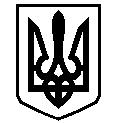 У К Р А Ї Н АВАСИЛІВСЬКА МІСЬКА РАДАЗАПОРІЗЬКОЇ ОБЛАСТІР О З П О Р Я Д Ж Е Н Н Яміського голови23 вересня  2016                                                                                                    № 146Про скликання  виконавчого комітету Василівської  міської ради  	Відповідно до ст. 42, 53 Закону України «Про місцеве самоврядування в Україні»Скликати   засідання  виконавчого  комітету Василівської міської ради Запорізької області 29 вересня 2016 року о 10-00 годині  в приміщенні  Василівської міської ради за адресою: м.Василівка, бульвар Центральний, 1.Включити до порядку денного засідання виконавчого комітету міської ради  питання:Про готовність   об’єктів житлово-комунального господарства міста до роботи в осінньо-зимовий період 2016-2017 років;2.2. Про недопущення занесення збудника африканської чуми свиней на територію міста Василівка;2.3. Про виділення дров мешканцям м.Василівка;2.4. Про надання дозволу на знесення дерев в м. Василівка.Доповідає – Борисенко Ю.Л. – заступник міського голови з питань діяльності виконавчих органів ради, начальник відділу комунального господарства та містобудування   виконавчого апарату міської ради.2.5. Про стан підготовки комунальних дошкільних навчальних закладів  міста Василівка до нового 2016-2017 навчального року;2.6. Про внесення змін в рішення виконавчого комітету Василівської міської ради від 26 травня 2016 №80 «Про організацію обліку дітей і підлітків шкільного віку в місті Василівка Запорізької області»;2.7. Про надання матеріальної допомоги;2.8. Про присвоєння поштової адреси житловому будинку за адресою: м.Василівка, вул.Берегова буд.12;2.9. Про присвоєння поштової адреси житловому будинку за адресою: м.Василівка, вул.Берегова буд.12А;2.10. Про присвоєння поштової адреси земельній ділянці та будівлі котельної  за адресою: м.Василівка, вул.Миру 179/2.Доповідає – Джуган Н.В. – заступник міського голови з питань діяльності виконавчих органів ради, начальник відділу з гуманітарних питань   виконавчого апарату міської ради.2.11. Про затвердження складу тендерного  комітету Василівської міської ради та Положення про нього.Доповідає – Карєва Т.О. – заступник міського голови з питань діяльності виконавчих органів ради, начальник відділу економічного розвитку виконавчого апарату міської ради.2.12. Різне.Міський голова                                                                                                        Л.М.Цибульняк